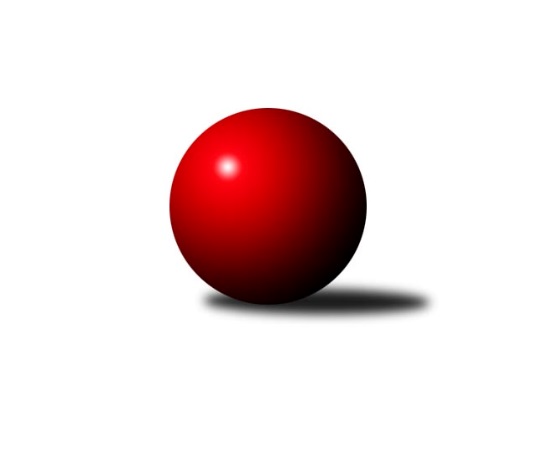 Č.11Ročník 2021/2022	24.5.2024 Západočeská divize 2021/2022Statistika 11. kolaTabulka družstev:		družstvo	záp	výh	rem	proh	skore	sety	průměr	body	plné	dorážka	chyby	1.	Kuž.Holýšov B	11	8	0	3	107 : 69 	(57.0 : 43.0)	2584	16	1778	807	36.3	2.	Slovan K.Vary B	11	7	1	3	113 : 63 	(48.5 : 35.5)	2629	15	1796	833	29.2	3.	Baník Stříbro	11	7	0	4	110 : 66 	(73.0 : 39.0)	2598	14	1784	813	32	4.	Kuž.Holýšov A	11	6	2	3	98 : 78 	(57.5 : 54.5)	2625	14	1800	824	37.1	5.	TJ Dobřany	11	5	3	3	97 : 79 	(53.0 : 53.0)	2578	13	1770	808	36.8	6.	Loko Cheb B	11	6	1	4	92 : 84 	(56.0 : 56.0)	2573	13	1772	801	28.6	7.	Loko Cheb A	11	5	0	6	81 : 95 	(54.5 : 49.5)	2570	10	1781	788	36.8	8.	Kuželky Ji.Hazlov B	11	4	1	6	80 : 96 	(50.5 : 55.5)	2573	9	1770	803	35.9	9.	TJ Havlovice	11	4	0	7	70 : 106 	(48.0 : 56.0)	2462	8	1747	715	46.3	10.	Sokol Útvina	11	3	2	6	67 : 109 	(44.0 : 60.0)	2547	8	1763	784	35.5	11.	KK Karlovy Vary	11	2	2	7	73 : 103 	(38.0 : 62.0)	2528	6	1753	775	40.1	12.	TJ Jáchymov	11	3	0	8	68 : 108 	(44.0 : 60.0)	2524	6	1751	774	42.7Tabulka doma:		družstvo	záp	výh	rem	proh	skore	sety	průměr	body	maximum	minimum	1.	Baník Stříbro	7	7	0	0	94 : 18 	(59.0 : 21.0)	2704	14	2827	2557	2.	Slovan K.Vary B	6	5	0	1	73 : 23 	(26.5 : 11.5)	2613	10	2680	2562	3.	Loko Cheb B	6	4	1	1	68 : 28 	(39.5 : 20.5)	2748	9	2826	2636	4.	Kuž.Holýšov A	6	4	1	1	62 : 34 	(34.0 : 30.0)	2672	9	2732	2619	5.	TJ Havlovice	5	4	0	1	58 : 22 	(35.0 : 25.0)	2522	8	2575	2462	6.	Loko Cheb A	5	4	0	1	55 : 25 	(34.5 : 15.5)	2714	8	2848	2476	7.	Kuž.Holýšov B	6	4	0	2	62 : 34 	(34.0 : 24.0)	2703	8	2773	2642	8.	Kuželky Ji.Hazlov B	5	3	1	1	50 : 30 	(27.0 : 25.0)	2674	7	2802	2563	9.	TJ Dobřany	5	3	1	1	50 : 30 	(30.0 : 26.0)	2575	7	2661	2462	10.	Sokol Útvina	5	3	1	1	47 : 33 	(21.5 : 12.5)	2558	7	2572	2528	11.	TJ Jáchymov	5	3	0	2	48 : 32 	(20.5 : 17.5)	2485	6	2548	2454	12.	KK Karlovy Vary	5	2	1	2	47 : 33 	(19.0 : 15.0)	2572	5	2587	2549Tabulka venku:		družstvo	záp	výh	rem	proh	skore	sety	průměr	body	maximum	minimum	1.	Kuž.Holýšov B	5	4	0	1	45 : 35 	(23.0 : 19.0)	2591	8	2742	2499	2.	TJ Dobřany	6	2	2	2	47 : 49 	(23.0 : 27.0)	2578	6	2720	2512	3.	Slovan K.Vary B	5	2	1	2	40 : 40 	(22.0 : 24.0)	2626	5	2728	2526	4.	Kuž.Holýšov A	5	2	1	2	36 : 44 	(23.5 : 24.5)	2615	5	2795	2442	5.	Loko Cheb B	5	2	0	3	24 : 56 	(16.5 : 35.5)	2538	4	2588	2483	6.	Kuželky Ji.Hazlov B	6	1	0	5	30 : 66 	(23.5 : 30.5)	2556	2	2709	2476	7.	Loko Cheb A	6	1	0	5	26 : 70 	(20.0 : 34.0)	2590	2	2832	2491	8.	KK Karlovy Vary	6	0	1	5	26 : 70 	(19.0 : 47.0)	2520	1	2669	2365	9.	Sokol Útvina	6	0	1	5	20 : 76 	(22.5 : 47.5)	2545	1	2609	2469	10.	Baník Stříbro	4	0	0	4	16 : 48 	(14.0 : 18.0)	2562	0	2608	2479	11.	TJ Jáchymov	6	0	0	6	20 : 76 	(23.5 : 42.5)	2532	0	2671	2432	12.	TJ Havlovice	6	0	0	6	12 : 84 	(13.0 : 31.0)	2450	0	2558	2407Tabulka podzimní části:		družstvo	záp	výh	rem	proh	skore	sety	průměr	body	doma	venku	1.	Kuž.Holýšov B	11	8	0	3	107 : 69 	(57.0 : 43.0)	2584	16 	4 	0 	2 	4 	0 	1	2.	Slovan K.Vary B	11	7	1	3	113 : 63 	(48.5 : 35.5)	2629	15 	5 	0 	1 	2 	1 	2	3.	Baník Stříbro	11	7	0	4	110 : 66 	(73.0 : 39.0)	2598	14 	7 	0 	0 	0 	0 	4	4.	Kuž.Holýšov A	11	6	2	3	98 : 78 	(57.5 : 54.5)	2625	14 	4 	1 	1 	2 	1 	2	5.	TJ Dobřany	11	5	3	3	97 : 79 	(53.0 : 53.0)	2578	13 	3 	1 	1 	2 	2 	2	6.	Loko Cheb B	11	6	1	4	92 : 84 	(56.0 : 56.0)	2573	13 	4 	1 	1 	2 	0 	3	7.	Loko Cheb A	11	5	0	6	81 : 95 	(54.5 : 49.5)	2570	10 	4 	0 	1 	1 	0 	5	8.	Kuželky Ji.Hazlov B	11	4	1	6	80 : 96 	(50.5 : 55.5)	2573	9 	3 	1 	1 	1 	0 	5	9.	TJ Havlovice	11	4	0	7	70 : 106 	(48.0 : 56.0)	2462	8 	4 	0 	1 	0 	0 	6	10.	Sokol Útvina	11	3	2	6	67 : 109 	(44.0 : 60.0)	2547	8 	3 	1 	1 	0 	1 	5	11.	KK Karlovy Vary	11	2	2	7	73 : 103 	(38.0 : 62.0)	2528	6 	2 	1 	2 	0 	1 	5	12.	TJ Jáchymov	11	3	0	8	68 : 108 	(44.0 : 60.0)	2524	6 	3 	0 	2 	0 	0 	6Tabulka jarní části:		družstvo	záp	výh	rem	proh	skore	sety	průměr	body	doma	venku	1.	Slovan K.Vary B	0	0	0	0	0 : 0 	(0.0 : 0.0)	0	0 	0 	0 	0 	0 	0 	0 	2.	Loko Cheb A	0	0	0	0	0 : 0 	(0.0 : 0.0)	0	0 	0 	0 	0 	0 	0 	0 	3.	KK Karlovy Vary	0	0	0	0	0 : 0 	(0.0 : 0.0)	0	0 	0 	0 	0 	0 	0 	0 	4.	Kuželky Ji.Hazlov B	0	0	0	0	0 : 0 	(0.0 : 0.0)	0	0 	0 	0 	0 	0 	0 	0 	5.	Kuž.Holýšov A	0	0	0	0	0 : 0 	(0.0 : 0.0)	0	0 	0 	0 	0 	0 	0 	0 	6.	Loko Cheb B	0	0	0	0	0 : 0 	(0.0 : 0.0)	0	0 	0 	0 	0 	0 	0 	0 	7.	TJ Jáchymov	0	0	0	0	0 : 0 	(0.0 : 0.0)	0	0 	0 	0 	0 	0 	0 	0 	8.	Baník Stříbro	0	0	0	0	0 : 0 	(0.0 : 0.0)	0	0 	0 	0 	0 	0 	0 	0 	9.	TJ Dobřany	0	0	0	0	0 : 0 	(0.0 : 0.0)	0	0 	0 	0 	0 	0 	0 	0 	10.	Kuž.Holýšov B	0	0	0	0	0 : 0 	(0.0 : 0.0)	0	0 	0 	0 	0 	0 	0 	0 	11.	TJ Havlovice	0	0	0	0	0 : 0 	(0.0 : 0.0)	0	0 	0 	0 	0 	0 	0 	0 	12.	Sokol Útvina	0	0	0	0	0 : 0 	(0.0 : 0.0)	0	0 	0 	0 	0 	0 	0 	0 Zisk bodů pro družstvo:		jméno hráče	družstvo	body	zápasy	v %	dílčí body	sety	v %	1.	Ivan Žaloudík 	KK Karlovy Vary 	21	/	11	(95%)		/		(%)	2.	Petr Rajlich 	Loko Cheb B  	18	/	11	(82%)		/		(%)	3.	Petr Haken 	Kuželky Ji.Hazlov B 	16	/	9	(89%)		/		(%)	4.	Viktor Šlajer 	Kuž.Holýšov B 	16	/	9	(89%)		/		(%)	5.	Ladislav Lipták 	Loko Cheb A  	16	/	10	(80%)		/		(%)	6.	Marcel Toužimský 	Slovan K.Vary B 	16	/	10	(80%)		/		(%)	7.	František Douša 	Loko Cheb A  	16	/	11	(73%)		/		(%)	8.	Martin Šlajer 	Kuž.Holýšov A 	16	/	11	(73%)		/		(%)	9.	Bedřich Horka 	Kuž.Holýšov B 	15	/	9	(83%)		/		(%)	10.	Jiří Šrek 	TJ Jáchymov 	15	/	10	(75%)		/		(%)	11.	Petr Kučera 	TJ Dobřany 	14	/	9	(78%)		/		(%)	12.	Jiří Šlajer 	Kuž.Holýšov A 	14	/	9	(78%)		/		(%)	13.	Johannes Luster 	Slovan K.Vary B 	14	/	9	(78%)		/		(%)	14.	Jan Vacikar 	Baník Stříbro 	14	/	10	(70%)		/		(%)	15.	Václav Loukotka 	Baník Stříbro 	14	/	10	(70%)		/		(%)	16.	Lukáš Holý 	Slovan K.Vary B 	14	/	10	(70%)		/		(%)	17.	Michael Wittwar 	Kuželky Ji.Hazlov B 	14	/	11	(64%)		/		(%)	18.	Tomáš Lukeš 	Kuž.Holýšov B 	14	/	11	(64%)		/		(%)	19.	Václav Kříž ml.	Sokol Útvina 	14	/	11	(64%)		/		(%)	20.	Miroslav Vlček 	TJ Jáchymov 	14	/	11	(64%)		/		(%)	21.	Pavel Treppesch 	Baník Stříbro 	12	/	9	(67%)		/		(%)	22.	Jan Čech 	Baník Stříbro 	12	/	10	(60%)		/		(%)	23.	Josef Dvořák 	TJ Dobřany 	12	/	10	(60%)		/		(%)	24.	Tomáš Beck ml.	Slovan K.Vary B 	12	/	10	(60%)		/		(%)	25.	Jan Myslík 	Kuž.Holýšov A 	12	/	10	(60%)		/		(%)	26.	Matěj Chlubna 	Kuž.Holýšov B 	12	/	11	(55%)		/		(%)	27.	Jakub Růžička 	Loko Cheb A  	12	/	11	(55%)		/		(%)	28.	Tomáš Vrba 	TJ Havlovice  	12	/	11	(55%)		/		(%)	29.	Jan Kříž 	Sokol Útvina 	11	/	11	(50%)		/		(%)	30.	David Junek 	Baník Stříbro 	10	/	5	(100%)		/		(%)	31.	Pavel Pivoňka 	TJ Havlovice  	10	/	9	(56%)		/		(%)	32.	Jan Laksar 	Kuž.Holýšov A 	10	/	9	(56%)		/		(%)	33.	Vít Červenka 	Sokol Útvina 	10	/	10	(50%)		/		(%)	34.	Jiří Rádl 	TJ Havlovice  	10	/	10	(50%)		/		(%)	35.	Miroslav Pivoňka 	Loko Cheb B  	10	/	10	(50%)		/		(%)	36.	Jana Komancová 	Kuželky Ji.Hazlov B 	10	/	10	(50%)		/		(%)	37.	Vítězslav Vodehnal 	KK Karlovy Vary 	10	/	10	(50%)		/		(%)	38.	Lubomír Martinek 	KK Karlovy Vary 	10	/	11	(45%)		/		(%)	39.	Michal Lohr 	TJ Dobřany 	10	/	11	(45%)		/		(%)	40.	Jiří Jaroš 	Loko Cheb B  	10	/	11	(45%)		/		(%)	41.	Marek Smetana 	TJ Dobřany 	10	/	11	(45%)		/		(%)	42.	Vojtěch Kořan 	TJ Dobřany 	9	/	10	(45%)		/		(%)	43.	Pavel Schubert 	Loko Cheb A  	9	/	11	(41%)		/		(%)	44.	Bohumil Jirka 	Kuž.Holýšov A 	8	/	4	(100%)		/		(%)	45.	Bernard Vraniak 	Baník Stříbro 	8	/	6	(67%)		/		(%)	46.	Bronislava Hánělová 	KK Karlovy Vary 	8	/	7	(57%)		/		(%)	47.	Hana Berkovcová 	Loko Cheb B  	8	/	8	(50%)		/		(%)	48.	Stanislav Veselý 	Sokol Útvina 	8	/	11	(36%)		/		(%)	49.	Jiří Kalista 	TJ Havlovice  	8	/	11	(36%)		/		(%)	50.	Pavel Repčík 	Kuželky Ji.Hazlov B 	8	/	11	(36%)		/		(%)	51.	Vlastimil Kraus 	Kuž.Holýšov B 	8	/	11	(36%)		/		(%)	52.	Dagmar Rajlichová 	Loko Cheb B  	8	/	11	(36%)		/		(%)	53.	Radek Cimbala 	Slovan K.Vary B 	7	/	7	(50%)		/		(%)	54.	František Živný 	TJ Jáchymov 	6	/	5	(60%)		/		(%)	55.	Jan Gottwald 	TJ Havlovice  	6	/	6	(50%)		/		(%)	56.	Daniela Stašová 	Slovan K.Vary B 	6	/	7	(43%)		/		(%)	57.	Jan Vank 	KK Karlovy Vary 	6	/	7	(43%)		/		(%)	58.	Kamil Bláha 	Kuželky Ji.Hazlov B 	6	/	9	(33%)		/		(%)	59.	Petr Ježek 	Kuž.Holýšov B 	6	/	9	(33%)		/		(%)	60.	Vlastimil Hlavatý 	Sokol Útvina 	6	/	9	(33%)		/		(%)	61.	Lenka Pivoňková 	Loko Cheb B  	6	/	11	(27%)		/		(%)	62.	Dana Blaslová 	TJ Jáchymov 	6	/	11	(27%)		/		(%)	63.	Zdeněk Eichler 	Loko Cheb A  	6	/	11	(27%)		/		(%)	64.	Martin Kuchař 	TJ Jáchymov 	5	/	11	(23%)		/		(%)	65.	Karel Smrž 	Baník Stříbro 	4	/	2	(100%)		/		(%)	66.	Marek Eisman 	TJ Dobřany 	4	/	4	(50%)		/		(%)	67.	Petr Ziegler 	TJ Havlovice  	4	/	4	(50%)		/		(%)	68.	Josef Vdovec 	Kuž.Holýšov A 	4	/	4	(50%)		/		(%)	69.	Ladislav Martínek 	TJ Jáchymov 	4	/	4	(50%)		/		(%)	70.	Petr Čolák 	KK Karlovy Vary 	4	/	5	(40%)		/		(%)	71.	Filip Střeska 	Kuželky Ji.Hazlov B 	4	/	6	(33%)		/		(%)	72.	Vladimír Šraga 	Baník Stříbro 	4	/	6	(33%)		/		(%)	73.	Jiří Hojsák 	KK Karlovy Vary 	4	/	6	(33%)		/		(%)	74.	Irena Živná 	TJ Jáchymov 	4	/	7	(29%)		/		(%)	75.	Pavel Sloup 	TJ Dobřany 	4	/	7	(29%)		/		(%)	76.	Eva Nováčková 	Loko Cheb B  	2	/	1	(100%)		/		(%)	77.	Jiří Nováček 	Loko Cheb B  	2	/	1	(100%)		/		(%)	78.	Jiří Jelínek 	TJ Dobřany 	2	/	1	(100%)		/		(%)	79.	Roman Chlubna 	Kuž.Holýšov B 	2	/	1	(100%)		/		(%)	80.	Pavel Basl 	Baník Stříbro 	2	/	1	(100%)		/		(%)	81.	Gabriela Bartoňová 	TJ Havlovice  	2	/	1	(100%)		/		(%)	82.	Luboš Špís 	TJ Dobřany 	2	/	1	(100%)		/		(%)	83.	Jiří Kubínek 	Sokol Útvina 	2	/	1	(100%)		/		(%)	84.	Jakub Solfronk 	TJ Dobřany 	2	/	1	(100%)		/		(%)	85.	Václav Kříž st.	Sokol Útvina 	2	/	2	(50%)		/		(%)	86.	Pavel Pazdera 	KK Karlovy Vary 	2	/	2	(50%)		/		(%)	87.	Milan Laksar 	Kuž.Holýšov A 	2	/	4	(25%)		/		(%)	88.	Miroslav Martínek 	Kuž.Holýšov B 	2	/	4	(25%)		/		(%)	89.	Josef Nedoma 	TJ Havlovice  	2	/	5	(20%)		/		(%)	90.	Daniel Šeterle 	Kuž.Holýšov A 	2	/	5	(20%)		/		(%)	91.	Ivana Nová 	TJ Jáchymov 	2	/	5	(20%)		/		(%)	92.	Pavel Benčík 	Kuželky Ji.Hazlov B 	2	/	9	(11%)		/		(%)	93.	Jaroslav Dobiáš 	Sokol Útvina 	2	/	9	(11%)		/		(%)	94.	Jakub Janouch 	Kuž.Holýšov A 	2	/	10	(10%)		/		(%)	95.	Jan Adam 	Loko Cheb A  	2	/	11	(9%)		/		(%)	96.	Pavel Feksa 	Loko Cheb B  	0	/	1	(0%)		/		(%)	97.	Martin Bezouška 	TJ Jáchymov 	0	/	1	(0%)		/		(%)	98.	Jaroslav Kovář 	TJ Jáchymov 	0	/	1	(0%)		/		(%)	99.	Daniel Hussar 	Loko Cheb A  	0	/	1	(0%)		/		(%)	100.	Petr Sloup 	TJ Dobřany 	0	/	1	(0%)		/		(%)	101.	Adolf Klepáček 	Loko Cheb B  	0	/	1	(0%)		/		(%)	102.	Jan Bartoš 	Kuželky Ji.Hazlov B 	0	/	1	(0%)		/		(%)	103.	Jiří Pivoňka ml.	TJ Havlovice  	0	/	1	(0%)		/		(%)	104.	Štěpánka Peštová 	TJ Havlovice  	0	/	1	(0%)		/		(%)	105.	Adam Ticháček 	TJ Havlovice  	0	/	2	(0%)		/		(%)	106.	Miroslav Špoták 	TJ Havlovice  	0	/	2	(0%)		/		(%)	107.	Ivana Lukášová 	TJ Havlovice  	0	/	3	(0%)		/		(%)	108.	Josef Ženíšek 	KK Karlovy Vary 	0	/	5	(0%)		/		(%)	109.	Petr Beseda 	Slovan K.Vary B 	0	/	6	(0%)		/		(%)Průměry na kuželnách:		kuželna	průměr	plné	dorážka	chyby	výkon na hráče	1.	Lokomotiva Cheb, 1-2	2679	1826	853	32.1	(446.7)	2.	Hazlov, 1-4	2652	1812	839	33.3	(442.1)	3.	Kuželky Holýšov, 1-2	2647	1816	831	37.7	(441.3)	4.	Stříbro, 1-4	2615	1803	812	36.6	(436.0)	5.	Karlovy Vary, 1-4	2569	1779	790	37.5	(428.2)	6.	TJ Dobřany, 1-2	2545	1753	792	36.5	(424.2)	7.	Sokol Útvina, 1-2	2529	1753	776	44.3	(421.5)	8.	Havlovice, 1-2	2505	1723	782	35.8	(417.6)	9.	Jáchymov, 1-2	2473	1727	745	43.9	(412.2)Nejlepší výkony na kuželnách:Lokomotiva Cheb, 1-2Loko Cheb A 	2848	8. kolo	Ladislav Lipták 	Loko Cheb A 	558	8. koloLoko Cheb A 	2832	5. kolo	Ladislav Lipták 	Loko Cheb A 	555	11. koloLoko Cheb B 	2826	9. kolo	Ladislav Lipták 	Loko Cheb A 	546	5. koloLoko Cheb B 	2821	10. kolo	Ladislav Lipták 	Loko Cheb A 	537	1. koloLoko Cheb A 	2816	6. kolo	Ivan Žaloudík 	KK Karlovy Vary	535	10. koloLoko Cheb A 	2803	11. kolo	František Douša 	Loko Cheb A 	515	5. koloLoko Cheb B 	2803	5. kolo	Jiří Šlajer 	Kuž.Holýšov A	514	9. koloKuž.Holýšov A	2795	9. kolo	Lenka Pivoňková 	Loko Cheb B 	511	9. koloLoko Cheb B 	2704	4. kolo	Hana Berkovcová 	Loko Cheb B 	508	9. koloLoko Cheb B 	2696	2. kolo	Martin Šlajer 	Kuž.Holýšov A	507	9. koloHazlov, 1-4Kuželky Ji.Hazlov B	2802	8. kolo	Pavel Repčík 	Kuželky Ji.Hazlov B	503	8. koloKuželky Ji.Hazlov B	2754	2. kolo	Martin Šlajer 	Kuž.Holýšov A	497	6. koloSlovan K.Vary B	2707	2. kolo	Michael Wittwar 	Kuželky Ji.Hazlov B	483	8. koloKuž.Holýšov A	2702	6. kolo	Jana Komancová 	Kuželky Ji.Hazlov B	481	4. koloKuželky Ji.Hazlov B	2653	4. kolo	Kamil Bláha 	Kuželky Ji.Hazlov B	478	2. koloKuželky Ji.Hazlov B	2596	11. kolo	Tomáš Beck ml.	Slovan K.Vary B	476	2. koloTJ Dobřany	2592	11. kolo	Jana Komancová 	Kuželky Ji.Hazlov B	469	2. koloLoko Cheb B 	2588	8. kolo	Jana Komancová 	Kuželky Ji.Hazlov B	466	8. koloLoko Cheb A 	2568	4. kolo	Pavel Repčík 	Kuželky Ji.Hazlov B	466	2. koloKuželky Ji.Hazlov B	2563	6. kolo	Michael Wittwar 	Kuželky Ji.Hazlov B	465	2. koloKuželky Holýšov, 1-2Kuž.Holýšov B	2773	11. kolo	Matěj Chlubna 	Kuž.Holýšov B	512	2. koloKuž.Holýšov B	2742	8. kolo	Tomáš Lukeš 	Kuž.Holýšov B	509	11. koloKuž.Holýšov A	2732	7. kolo	Jiří Šlajer 	Kuž.Holýšov A	506	4. koloSlovan K.Vary B	2728	4. kolo	Martin Šlajer 	Kuž.Holýšov A	498	7. koloKuž.Holýšov B	2722	2. kolo	Matěj Chlubna 	Kuž.Holýšov B	496	7. koloKuž.Holýšov B	2721	7. kolo	Viktor Šlajer 	Kuž.Holýšov B	492	11. koloTJ Dobřany	2720	10. kolo	Jan Vacikar 	Baník Stříbro	492	4. koloKuž.Holýšov B	2712	10. kolo	Viktor Šlajer 	Kuž.Holýšov B	489	7. koloKuželky Ji.Hazlov B	2709	7. kolo	Viktor Šlajer 	Kuž.Holýšov B	486	10. koloKuž.Holýšov A	2683	4. kolo	Martin Šlajer 	Kuž.Holýšov A	482	10. koloStříbro, 1-4Baník Stříbro	2827	8. kolo	Jiří Šrek 	TJ Jáchymov	521	11. koloBaník Stříbro	2771	5. kolo	Jan Vacikar 	Baník Stříbro	511	8. koloBaník Stříbro	2733	11. kolo	David Junek 	Baník Stříbro	508	5. koloBaník Stříbro	2722	6. kolo	David Junek 	Baník Stříbro	497	8. koloBaník Stříbro	2697	10. kolo	Jan Vacikar 	Baník Stříbro	487	11. koloBaník Stříbro	2624	3. kolo	Václav Loukotka 	Baník Stříbro	485	11. koloKuželky Ji.Hazlov B	2604	3. kolo	David Junek 	Baník Stříbro	485	10. koloKuž.Holýšov B	2568	6. kolo	David Junek 	Baník Stříbro	484	3. koloKK Karlovy Vary	2560	8. kolo	Václav Loukotka 	Baník Stříbro	483	5. koloBaník Stříbro	2557	2. kolo	Jan Vacikar 	Baník Stříbro	481	6. koloKarlovy Vary, 1-4Slovan K.Vary B	2680	6. kolo	Tomáš Lukeš 	Kuž.Holýšov B	508	5. koloSlovan K.Vary B	2655	11. kolo	Martin Šlajer 	Kuž.Holýšov A	484	3. koloKuž.Holýšov A	2646	3. kolo	Ivan Žaloudík 	KK Karlovy Vary	481	2. koloKuž.Holýšov B	2605	5. kolo	Petr Haken 	Kuželky Ji.Hazlov B	477	9. koloSlovan K.Vary B	2594	3. kolo	Ivan Žaloudík 	KK Karlovy Vary	472	4. koloSlovan K.Vary B	2593	7. kolo	Petr Rajlich 	Loko Cheb B 	467	6. koloKK Karlovy Vary	2587	4. kolo	Bohumil Jirka 	Kuž.Holýšov A	466	3. koloKK Karlovy Vary	2580	7. kolo	Lukáš Holý 	Slovan K.Vary B	466	11. koloSlovan K.Vary B	2574	10. kolo	Lukáš Holý 	Slovan K.Vary B	463	6. koloKK Karlovy Vary	2574	5. kolo	Tomáš Beck ml.	Slovan K.Vary B	463	6. koloTJ Dobřany, 1-2TJ Dobřany	2661	4. kolo	Jiří Šrek 	TJ Jáchymov	482	4. koloTJ Dobřany	2637	5. kolo	Petr Rajlich 	Loko Cheb B 	463	1. koloTJ Dobřany	2578	9. kolo	Josef Vdovec 	Kuž.Holýšov A	463	5. koloTJ Jáchymov	2553	4. kolo	Vojtěch Kořan 	TJ Dobřany	461	4. koloTJ Dobřany	2539	7. kolo	Bernard Vraniak 	Baník Stříbro	454	9. koloSokol Útvina	2528	7. kolo	Marek Eisman 	TJ Dobřany	454	5. koloLoko Cheb B 	2526	1. kolo	Marek Eisman 	TJ Dobřany	454	4. koloKuž.Holýšov A	2491	5. kolo	Petr Kučera 	TJ Dobřany	454	5. koloBaník Stříbro	2479	9. kolo	Miroslav Vlček 	TJ Jáchymov	453	4. koloTJ Dobřany	2462	1. kolo	Marek Smetana 	TJ Dobřany	449	4. koloSokol Útvina, 1-2Slovan K.Vary B	2576	5. kolo	Jan Kříž 	Sokol Útvina	480	1. koloSokol Útvina	2572	6. kolo	Václav Kříž ml.	Sokol Útvina	466	3. koloSokol Útvina	2564	5. kolo	Jan Kříž 	Sokol Útvina	465	5. koloSokol Útvina	2563	8. kolo	Vít Červenka 	Sokol Útvina	457	5. koloSokol Útvina	2562	1. kolo	Jan Kříž 	Sokol Útvina	456	6. koloKuž.Holýšov B	2541	3. kolo	Matěj Chlubna 	Kuž.Holýšov B	455	3. koloSokol Útvina	2528	3. kolo	Vlastimil Hlavatý 	Sokol Útvina	451	8. koloKK Karlovy Vary	2477	6. kolo	Dana Blaslová 	TJ Jáchymov	451	8. koloKuželky Ji.Hazlov B	2476	1. kolo	Jan Vank 	KK Karlovy Vary	449	6. koloTJ Jáchymov	2432	8. kolo	Tomáš Beck ml.	Slovan K.Vary B	447	5. koloHavlovice, 1-2TJ Havlovice 	2575	10. kolo	Michael Wittwar 	Kuželky Ji.Hazlov B	456	10. koloTJ Havlovice 	2561	6. kolo	Petr Kučera 	TJ Dobřany	455	6. koloTJ Havlovice 	2516	9. kolo	Ivana Lukášová 	TJ Havlovice 	452	10. koloKuželky Ji.Hazlov B	2513	10. kolo	Petr Ziegler 	TJ Havlovice 	450	9. koloTJ Dobřany	2512	6. kolo	Pavel Pivoňka 	TJ Havlovice 	448	10. koloLoko Cheb B 	2510	3. kolo	Pavel Pivoňka 	TJ Havlovice 	446	3. koloTJ Havlovice 	2495	3. kolo	Jiří Kalista 	TJ Havlovice 	446	1. koloSokol Útvina	2469	9. kolo	Tomáš Vrba 	TJ Havlovice 	442	10. koloTJ Havlovice 	2462	1. kolo	Milan Laksar 	Kuž.Holýšov A	439	1. koloKuž.Holýšov A	2442	1. kolo	Jiří Kalista 	TJ Havlovice 	439	6. koloJáchymov, 1-2TJ Jáchymov	2548	9. kolo	Petr Haken 	Kuželky Ji.Hazlov B	474	5. koloSlovan K.Vary B	2526	9. kolo	Matěj Chlubna 	Kuž.Holýšov B	473	1. koloKuž.Holýšov B	2499	1. kolo	Ivan Žaloudík 	KK Karlovy Vary	465	3. koloTJ Jáchymov	2496	3. kolo	Miroslav Vlček 	TJ Jáchymov	459	9. koloKuželky Ji.Hazlov B	2494	5. kolo	Michael Wittwar 	Kuželky Ji.Hazlov B	447	5. koloTJ Jáchymov	2470	1. kolo	Tomáš Beck ml.	Slovan K.Vary B	445	9. koloTJ Jáchymov	2458	5. kolo	Jan Gottwald 	TJ Havlovice 	441	7. koloTJ Jáchymov	2454	7. kolo	Irena Živná 	TJ Jáchymov	440	9. koloTJ Havlovice 	2424	7. kolo	Irena Živná 	TJ Jáchymov	437	1. koloKK Karlovy Vary	2365	3. kolo	Miroslav Vlček 	TJ Jáchymov	436	5. koloČetnost výsledků:	8.0 : 8.0	6x	7.0 : 9.0	1x	6.0 : 10.0	8x	4.0 : 12.0	5x	16.0 : 0.0	6x	14.0 : 2.0	15x	13.0 : 3.0	2x	12.0 : 4.0	14x	11.0 : 5.0	1x	10.0 : 6.0	8x